Шарики получили своё название от английского «Марблс» (то есть мраморные).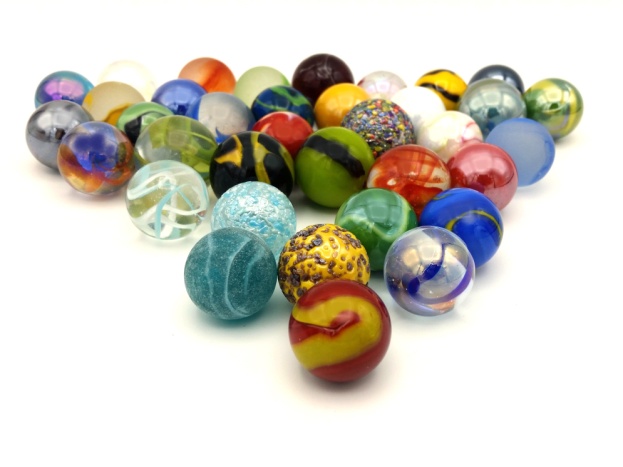 Некоторые камешки имеют форму приплюснутого шара и носят название «Кабошоны», что в переводе означает «шляпка гвоздя». Кабошоны использовать в работе более удобно, так как они более устойчивы и не перекатываются. Наряду с такими камешками используются фигурки, отображающие реальные изображения: листики и яблочки различного цвета, желуди, совы, морские обитатели.Камешки имеют разнообразные оттенки и цвета, красота которых завораживает настолько, что взрослым и детям хочется к ним прикоснуться, подержать в руках. А главное их предназначение – это весёлые, полезные и простые игры.  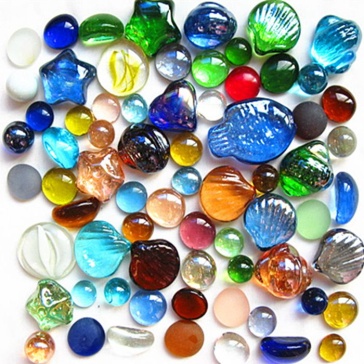 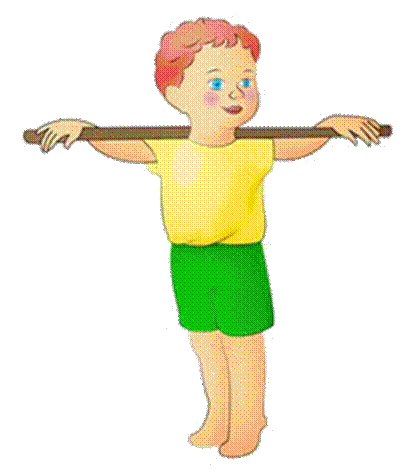 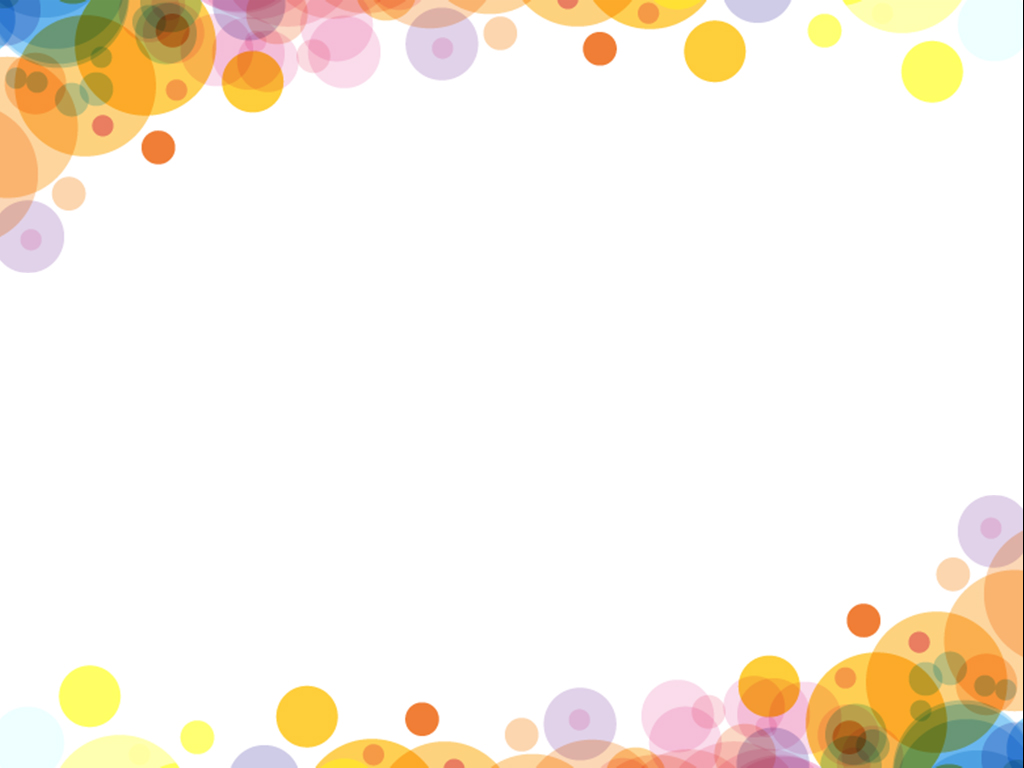 Историческая справкаИгра в Марблс ведет свою историю от времен нашего пещерного предка, когда маленькие неандертальцы играли в свободное время мелкой галькой или шариками из глины. О появлении в обиходе фарфоровых шариков рассказывается в самой первой книге о Марблс, изданной в 1815 году в Англии. В 1848 году один немецкий стеклодув изобрел специальный инструмент, похожий на ножницы, с помощью которого можно было быстро изготавливать большие партии марблс. Первые марблс, произведенные при помощи фабричных станков, появились в 1890 году сначала в Германии, а чуть позже в США, так как поступление шариков из Европы из-за войны стало затруднительным. В середине прошлого века из Японии пришла еще одна технология изготовления марблс, путем смешения стекла и натурального мрамора, что позволяет добиться очень красивых разводов. Современные марблс делаются из силикатного песка, золы и соды, которые расплавляются в печи при 650 градусах. С помощью специальных красителей стеклу придают самые разнообразные расцветки. После выхода из печи расплавленную массу режут на небольшие кусочки, с помощью механических роликов им придается сферическая форма. Новые технологии изготовления марблс позволяют добиваться очень эффектных интересных расцветок, что поднимает простые шарики для игры на уровень художественных изделий и делает интересными для коллекционеров.Муниципальное дошкольное образовательноеучреждение Тамбовский детский сад № 1корпус 1Игры с детьми младшего дошкольного возраста:Цель игр: развивать умение различать цвета, находить цвет по образцу и словесному обозначению; стимулировать зрительно-поисковую деятельность, закрепить названия цветов, развивать мелкую моторику рук.«Подбери по цвету». Необходимо разобрать камешки по цвету.«Подбери по размеру». Используются камешки разных размеров.«Собери по образцу». Ребенку можно предложить картинку-образец, как в мозаике, по которому и необходимо собрать свою картинку.«Заполни шаблон». Ребёнку предлагается заполнить картинку, которая имеет тоько контур. Для «контура» лучше использовать крупные картинки из простых раскрасок. В данном заднии учитывается цветовое решение.«Сложи узор». Продолжить ряд, элементарный узор.«Какой лишний?». Ребенок убирает лишнюю фигуру по : размеру, цвету, форме. «Верх-низ». Ребёнок располагает камушки в заданном направлении. Для заинтересованности детей создаётся сюжет или проблемная ситуация.«Какая дорожка». Длиннее-короче.«Чудесный мешочек». Ребёнок достаёт камешек из мешочка и соотносит цвет с предметом, зеленый камешек – зеленая травка, жёлтый камешек – жёлтое яблоко и т.д. «Маленькие волшебники». Ребёнку предлагается поиграть в маленького волшебника и порисовать разноцветными камешками. Перед ребенком выкладываются разноцветные камешки Марблс, и ребенок начинает свое волшебство.Рекомендации  при работе с камешками Марблс:Соблюдать гигиену рук.Соблюдать осторожность при игре, так как камешки хрупкие.Игры должны проводиться в присутствии взрослых - Марблс небольшого размера, чтобы избежать случайного проглатывания камешка ребенком.Для достижения наилучшего эффекта использовать соответствующую музыку.Игры с детьми старшего дошкольного возраста при подготовке к школе:«Веселый счёт».  Выложить столько камешков, сколько у человека носов; сколько ножек у стола; сколько пальцев на одно руке; на двух и т.д. «Графический диктант». Педагог дает устные задания, например: «Положите красный камушек в центр листа. Синий - в  левый верхний угол, зеленый - в правый верхний угол,  синий - в правый нижний; зеленый - в левый нижний». Проверку задания можно выполнить через предъявление эталона к заданию и через устный контроль педагога.  «Сосчитай».  Расчерченное поле заполняется камешками разной формы,  размера и цвета произвольно. Потом   детям    предлагается  сосчитать (устное  задание) сколько, например, красных  камешков всего, или сколько больших и маленьких  камешков, или всего камешков всех цветов в определенных  рядах или на поле. «Над, под, слева, справа». Найди треугольник справа от квадрата и положи на него голубой камешек, на треугольник слева от  круга – синий. На треугольник под квадратом – оранжевый.  «Знакомство с буквой или  цифрой».  Педагог уточняет название букв и закрепляет ее образ путем  наложения камешков на ее контур. «Волшебный мешочек». Ребёнок достаёт из мешочка камешек (синего или красного цвета) и придумывает слово на соответствующий звук (красный-гласный звук, синий — согласный звук). «Зеркало». Детям рассказывается история о буквах - модницах, которые так любили смотреть в зеркало, что, в конце концов, запутались где они и где их отражения. Детям предлагается помочь буквам убрать их неправильные отражения.«Составь схему». С помощью камешков Марблс трёх цветов: синий (твёрдый согласный звук), зелёный (мягкий согласный звук) и красный(гласный звук) составить звуковую схему коротких слов.«Писатель». Ребёнок должен с помощью камешков Марблс создать рисунок и придумать рассказ к нему. Камешки должны отражать образ какого-либо предмета, например, жёлтые камешки – солнце, синие – озеро, красные – цветы и т.д.Логические игры «Крестики – нолики», «Шашки», «Лабиринт».«Что изменилось». Игра в парах. Один ребёнок создаёт последовательность из 5 различных камешков марблс, второй ребенок запоминает её, затем закрывает глаза, а ребёнок, который создал последовательность, меняет в ней что-то. Нужно найти изменение. Затем дети меняются ролями.И это лишь часть тех игр и игровых упражнений, которые можно использовать в работе с детьми дошкольного возраста.Желаем творческих успехов!